1905 AGS’NİN BAŞARISI: DETAY, İŞ ODAKLI YAKLAŞIM VE UYUM Galatasaray’a gönül vermiş Ankaralı iş insanlarını sarı kırmızı renklerin çatısı altında buluşturan Ankara Galatasaraylı Yönetici ve İşadamları Derneği (1905 AGS), detaya önem veren, iş odaklı yaklaşan ve birbiriyle uyumlu çalışan yönetimiyle kısa sürede ailesini büyüttü.11. Olağan Seçimli Genel Kurulu’nda Başkan seçilen Özgür Bayraktar, yönetimiyle birlikte Galatasaray kültürüne yakışır şekilde 1905 AGS’yi temsil edeceklerini taahhüt ederek, bu bayrağı daha üst noktalara taşıyacaklarının sözünü verdi. Bu sözü tutan 1905 AGS yönetimi, kısa sürede pek çok başarıya imza attı. Şeffaf bir yönetim anlayışı benimseyen 1905 AGS yönetimi, tüzükte gerçekleştirdiği bazı değişikliklerle dernek birimlerini daha işlevsel bir yapıya kavuşturdu. Aynı zamanda başarılı iş insanlarından oluşan üye profiliyle dikkatleri çeken 1905 AGS, gerçekleştirdikleri üye buluşmalarıyla dernek üyeleri arasında güçlü bağlar kurulmasına da olanak sağladı. Üyelerin keyifli zaman geçirdiği toplantılar düzenleyen yönetim, öte yandan iş birlikteliklerinin oluşmasına da katkıda bulunuyor. Gerçekleştirdikleri sosyal sorumluluk projeleriyle de farkını ortaya koyan 1905 AGS yönetimi, özellikle çocuklara yönelik ürettikleri projelerle dikkatleri çekiyor. Okulların ihtiyaçlarını gidermeye yönelik hayata geçirdiği projeleriyle beğeni kazanan dernek,  öğrencilerin sosyalleşmelerine de katkı sağlayacak organizasyonlar düzenlemeye özen gösteriyor.“Birlikten güç doğar” ilkesiyle hareket eden 1905 AGS yönetimi, kısa sürede oluşturdukları güçlü bağlarla ailesini büyütmeye devam ediyor. FOTOĞRAFLAR EKTEDİR.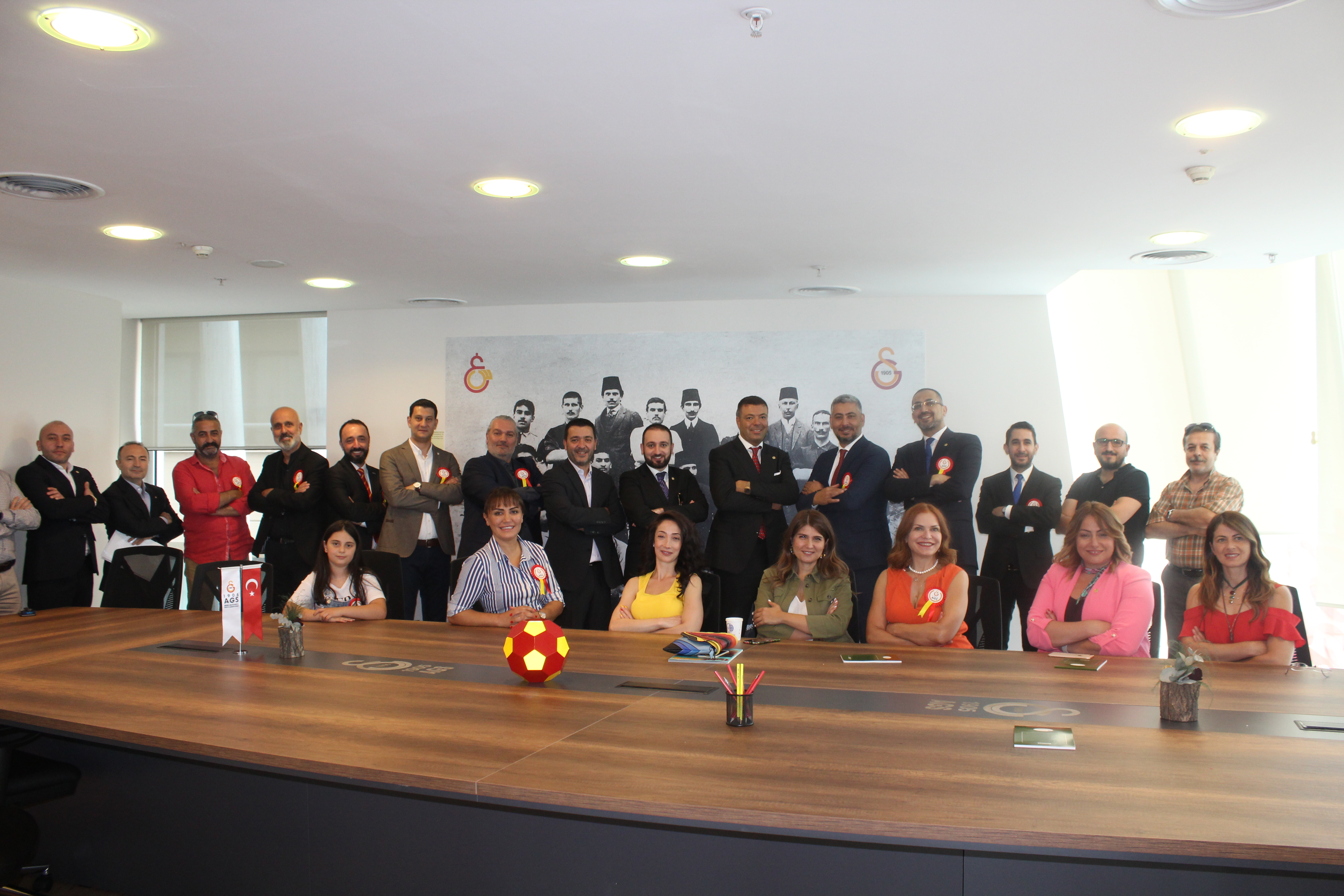 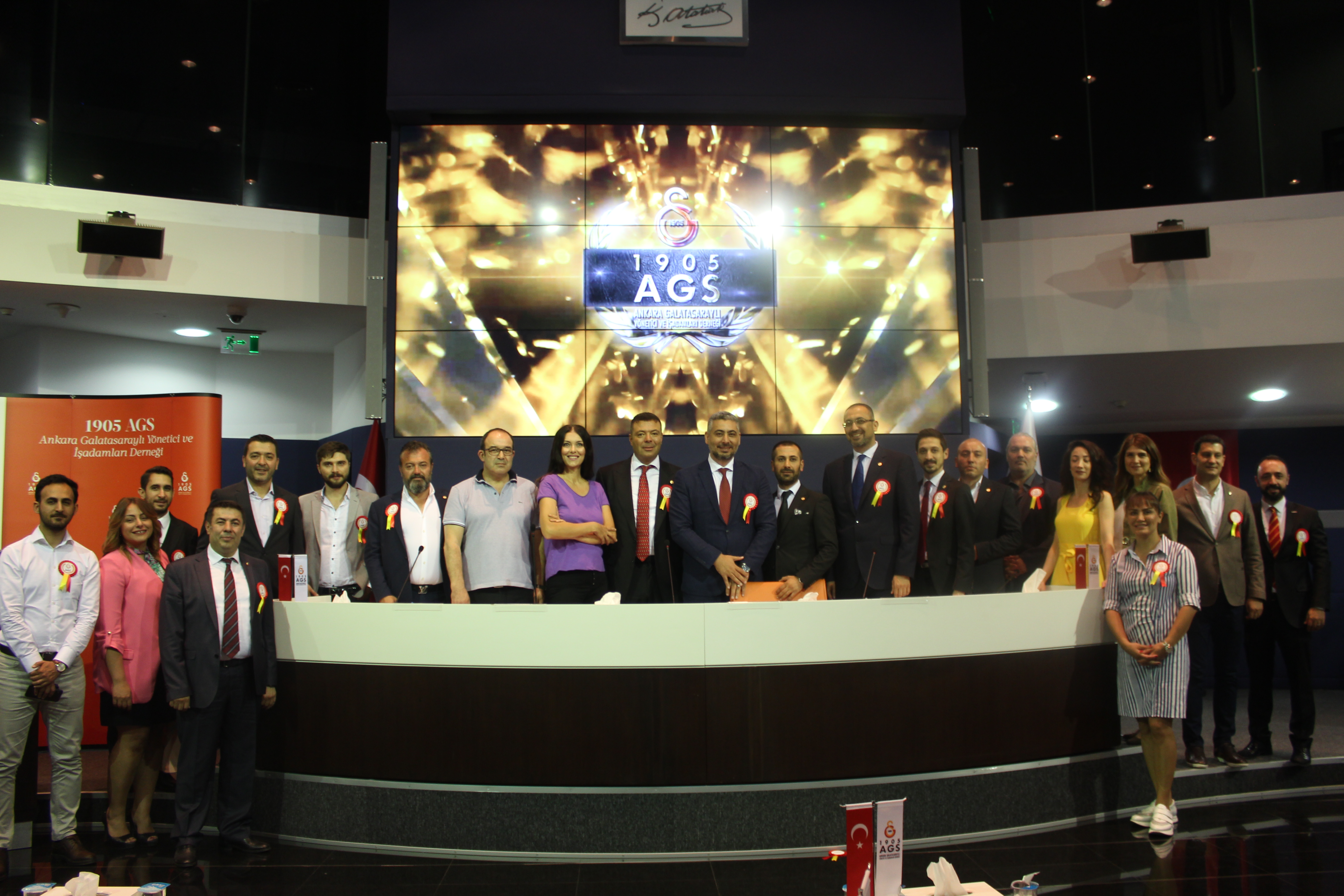 